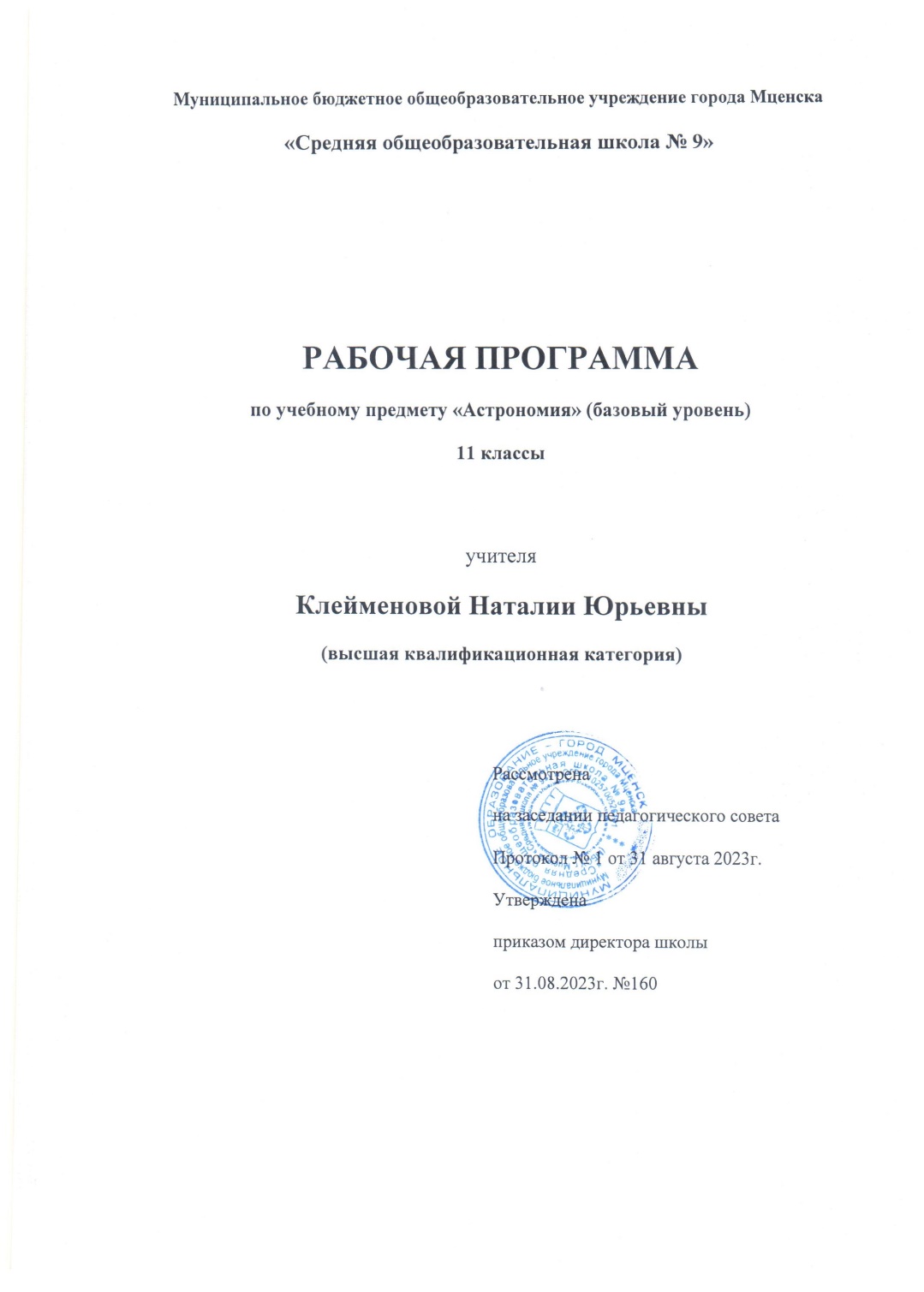 ПОЯСНИТЕЛЬНАЯ ЗАПИСКАРеализация образовательной программы по астрономии будет осуществляться с использованием  оборудования центра  технологической  направленности «Точка роста»Центры образования «Точка роста» созданы с целью развития у обучающихся естественнонаучной, математической, информационной грамотности, формирования критического и креативного мышления, совершенствования навыков естественнонаучной направленности, а также для практической отработки учебного материала по учебным предметам «Физика», «Химия», «Биология».Астрономия занимает особое место в системе естественнонаучных знаний, так как она затрагивает глубинные вопросы существования человека в окружающем мире и в ней концентрируются основные противоречия между бытием человека и его сознанием. На протяжении тысячелетий астрономия шагала в ногу с философией и религией, информацией, почерпнутой из наблюдений звёздного неба, питала внутренний мир человека, его религиозные представления об окружающем мире. Во всех древних философских школах астрономия занимала ведущее место. Так как астрономия не затрагивала непосредственно условия жизни и деятельности человека, то потребность в ней возникала на более высоком уровне умственного и духовного развития человека, и поэтому, она была доступна пониманию узкого круга образованных людей.Всё современное естествознание: физика, математика, география и другие науки — питалось и развивалось благодаря развитию астрономии. Достаточно вспомнить механику,  математический анализ, развитые Ньютоном и его последователями в основном для объяснения движения небесных тел. Современные идеи и теории: общая теория относительности, физика элементарных частиц — во многом зиждутся на достижениях современной астрономии, таких её разделов, как астрофизика и космология.Чтобы правильно понять современное естествознание, необходимо изучать астрономию, пронизывающую его и лежащую в его основах. Изучение	астрономии	на	базовом	уровне среднего  общего образования направлено на достижение следующих целей:	осознание принципиальной роли астрономии в познании  фундаментальных законов природы и формировании современной естественнонаучной картины мира;	приобретение знаний о физической природе небесных тел и систем, строения и эволюции Вселенной, пространственных и временных масштабах Вселенной, наиболее важных астрономических открытиях, определивших развитие науки и техники;	овладение умениями объяснять видимое положение и движение небесных тел принципами определения местоположения и времени по астрономическим объектам, навыками практического использования компьютерных приложений для определения вида звездного неба в конкретном пункте для заданного времени;	развитие познавательных интересов, интеллектуальных и творческих способностей в процессе приобретения знаний по астрономии с использованием различных источников информации и современных информационных технологий;	использование приобретенных знаний и умений для решения практических задач повседневной жизни;	формирование  научного  мировоззрения;	формирование навыков использования естественнонаучных и особенно физико-математических знаний для объективного анализа устройства окружающего мира на примере достижений современной астрофизики, астрономии и космонавтики.СОДЕРЖАНИЕ КУРСАВведение в астрономиюСтроение и масштабы Вселенной, и современные наблюдения Какие тела заполняют Вселенную. Каковы их характерные размеры и расстояния между ними. Какие физические условия встречаются  в них. Вселенная расширяется. Где и как работают самые крупные оптические телескопы. Как астрономы исследуют гамма-излучение Вселенной. Что увидели гравитационно-волновые и нейтринные телескопы.АстрометрияЗвёздное небо и видимое движение небесных светилКакие звёзды входят в созвездия Ориона и Лебедя. Солнце движется по эклиптике. Планеты совершают петлеобразное движение. Небесные координаты. Что такое небесный экватор и небесный меридиан. Как строят экваториальную систему небесных координат. Как строят горизонтальную систему небесных координат.Видимое движение планет и СолнцаПетлеобразное движение планет, попятное и прямое движение планет. Эклиптика, зодиакальные созвездия. Неравномерное движение  Солнца по эклиптике.Движение Луны и затменияФазы Луны и синодический месяц, условия наступления солнечного и лунного затмений. Почему происходят солнечные затмения. Сарос и предсказания затмений.Время и календарьЗвёздное и солнечное время, звёздный и тропический год. Устройство лунного и солнечного календаря, проблемы их согласования Юлианский и григорианский календари.Небесная механикаГелиоцентрическая система мираПредставления о строении Солнечной системы в античные времена и  в средневековье. Гелиоцентрическая система мира, доказательство вращения Земли вокруг Солнца. Параллакс звёзд и определение расстояния до них, парсек.Законы КеплераОткрытие И.Кеплером законов движения планет. Открытие закона Всемирного тяготения и обобщённые законы Кеплера. Определение масс небесных тел.Космические скоростиРасчёты первой и второй космической скорости и их физический смысл. Полёт Ю.А. Гагарина вокруг Земли по круговой орбите.Межпланетные перелётыПонятие оптимальной траектории полёта к планете. Время полёта к планете и даты стартов.Луна и её влияние на ЗемлюЛунный рельеф и его природа. Приливное взаимодействие между Луной и Землёй. Удаление Луны от Земли и замедление вращения Земли. Прецессия земной оси и предварение равноденствий.Строение солнечной системыСовременные представления о Солнечной системеСостав Солнечной системы. Планеты земной группы и планеты-гиганты, их принципиальные различия. Облако комет Оорта и Пояс Койпера. Размеры тел солнечной системы.Планета ЗемляФорма и размеры Земли. Внутреннее строение Земли. Роль парникового эффекта в формировании климата Земли.Планеты земной группыИсследования Меркурия, Венеры и Марса, их схожесть с Землёй. Как парниковый эффект греет поверхность Земли и  перегревает атмосферу Венеры. Есть ли жизнь на Марсе. Эволюция орбит спутников Марса Фобоса  и Деймоса.Планеты-гигантыФизические свойства Юпитера, Сатурна, Урана и Нептуна. Вулканическая деятельность на спутнике Юпитера Ио. Природа колец вокруг планет-гигантов.Планеты-карлики и их свойства. Малые тела Солнечной системыПрирода и движение астероидов. Специфика движения групп астероидов Троянцев и Греков. Природа и движение комет. Пояс Койпера и Облако комет Оорта. Природа метеоров и метеоритов.Метеоры и метеоритыПрирода падающих звёзд, метеорные потоки и их радианты. Связь между метеорными потоками и кометами. Природа каменных и железных метеоритов. Природа метеоритных кратеров.Практическая астрофизика и физика СолнцаМетоды астрофизических исследованийУстройство и характеристики телескопов рефракторов и рефлекторов. Устройство радиотелескопов, радиоинтерферометры.СолнцеОсновные характеристики Солнца. Определение массы, температуры  и химического состава Солнца. Строение солнечной атмосферы. Солнечная активность и  её влияние на Землю и  биосферу.Внутреннее строение СолнцаТеоретический расчёт температуры в центре Солнца. Ядерный источник энергии и термоядерные реакции синтеза гелия из водорода, перенос энергии из центра Солнца наружу, конвективная зона. Нейтринный телескоп и наблюдения потока нейтрино от Солнца.ЗвёздыОсновные характеристики звёздОпределение основных характеристик звёзд: массы, светимости, температуры и химического состава. Спектральная классификация звёзд и её физические основы. Диаграмма «спектральный класс» — светимость звёзд, связь между массой и светимостью звёзд.Внутреннее строение звёздСтроение звезды главной последовательности. Строение звёзд красных гигантов и сверхгигантов.Белые карлики, нейтронные звёзды, пульсары и чёрные дырыСтроение звёзд белых карликов и предел на их массу — предел Чандрасекара. Пульсары и нейтронные звёзды. Природа чёрных дыр и их параметры.Двойные, кратные и переменные звёздыНаблюдения двойных и кратных звёзд. Затменно-переменные звёзды. Определение масс двойных звёзд. Пульсирующие переменные звёзды, кривые изменения блеска цефеид. Зависимость между светимостью и периодом пульсаций у цефеид. Цефеиды — маяки во Вселенной, по которым определяют расстояния до далёких скоплений и галактик.Новые и сверхновые звёздыХарактеристики вспышек новых звёзд. Связь новых звёзд с тесными двойными системами, содержащими звезду белый карлик. Перетекание вещества и ядерный взрыв на поверхности белого карлика. Как взрываются сверхновые звёзды.  Характеристики вспышек сверхновых звёзд. Гравитационный коллапс белого карлика  с массой Чандрасекара в составе тесной двойной звезды — вспышка сверхновой первого типа. Взрыв массивной звезды в конце своей эволюции — взрыв сверхновой второго типа. Наблюдение остатков взрывов сверхновых звёзд.Эволюция звёзд: рождение, жизнь и смерть звёздРасчёт продолжительности жизни звёзд разной массы на главной последовательности. Переход в красные гиганты и сверхгиганты  после исчерпания водорода. Спокойная эволюция маломассивных звёзд, и гравитационный коллапс и взрыв с образованием нейтронной звезды или чёрной дыры массивной звезды. Определение возраста звёздных скоплений и отдельных звёзд и проверка теории эволюции звёзд.Млечный ПутьГаз и пыль в ГалактикеКак образуются отражательные туманности. Почему светятся диффузные туманности. Как концентрируются газовые и пылевые туманности в Галактике.Рассеянные и шаровые звёздные скопленияНаблюдаемые свойства рассеянных звёздных скоплений. Наблюдаемые свойства шаровых звёздных скоплений. Распределение и характер движения скоплений в Галактике. Распределение звёзд, скоплений, газа и пыли в Галактике.  Сверхмассивная чёрная дыра в центре Галактики и космические лучи. Инфракрасные наблюдения движения звёзд в центре Галактики и обнаружение в центре Галактики сверхмассивной	черной дыры. Расчёт параметров сверхмассивной	чёрной дыры. Наблюдения космических лучей и их связь со взрывами сверхновых звёзд.ГалактикиКак классифицировали галактики по форме и камертонная диаграмма Хаббла. Свойства спиральных, эллиптических и неправильных галактик. Красное смещение в спектрах галактик и определение расстояния до них.Закон ХабблаВращение галактик и тёмная материя в них.Активные галактики и квазарыПрирода активности галактик, радиогалактики и взаимодействующие галактики. Необычные свойства квазаров, их связь с ядрами галактик  и активностью чёрных дыр в них.Скопления галактикНаблюдаемые свойства скоплений галактик, рентгеновское излучение, температура и масса межгалактического газа, необходимость существования тёмной материи в скоплениях галактик. Оценка массы тёмной материи в скоплениях. Ячеистая структура распределения галактики скоплений галактик.Строение и эволюция ВселеннойКонечность и бесконечность Вселенной — парадоксы классической космологии.Закон всемирного тяготения и представления о конечности и бесконечности Вселенной. Фотометрический парадокс  и противоречия между классическими представлениями о строении Вселенной и наблюдениями. Необходимость привлечения общей теории относительности для построения модели Вселенной. Связь между геометрических свойств пространства Вселенной с распределением и движением материи в ней.Расширяющаяся ВселеннаяСвязь средней плотности материи с законом расширения и геометрическими свойствами Вселенной. Евклидова и неевклидова геометрия Вселенной. Определение радиуса и возраста Вселенной. Модель «горячей Вселенной» и реликтовое излучения Образование химических элементов во Вселенной. Обилие гелия во Вселенной и необходимость образования его на ранних этапах эволюции Вселенной. Необходимость не только высокой плотности вещества, но и его высокой температуры на ранних этапах эволюции Вселенной. Реликтовое излучение — излучение, которое осталось во Вселенной от горячего и сверхплотного состояния материи на  ранних этапах жизни Вселенной. Наблюдаемые свойства реликтового излучения. Почему необходимо привлечение общей теории относительности для построения модели Вселенной.Современные проблемы астрономииУскоренное расширение Вселенной и тёмная энергияНаблюдения сверхновых звёзд I типа в далёких галактиках и открытие ускоренного расширения Вселенной. Открытие силы всемирного отталкивания. Тёмная энергия увеличивает массу Вселенной по мере её расширения.  Природа силы Всемирного отталкивания.Обнаружение планет возле других звёзд Наблюдения за движением звёзд и определения масс невидимых спутников звёзд, возмущающих их прямолинейное движение. Методы обнаружения экзопланет. Оценка условий на  поверхностях экзопланет. Поиск экзопланет с комфортными условиями для жизни на них.Поиски жизни и разума во ВселеннойРазвитие представлений о возникновении и существовании жизни во Вселенной. Современные оценки количества высокоразвитых цивилизаций в Галактике. Попытки обнаружения и посылки сигналов внеземным цивилизациям.ТЕМАТИЧЕСКОЕ ПЛАНИРОВАНИЕВведение в астрономию (2 ч)Цель изучения данной темы — познакомить учащихся с основными астрономическими объектами, заполняющими Вселенную: планетами, Солнцем, звёздами, звёздными скоплениями, галактиками, скоплениями галактик; физическими процессами, протекающими в них и в окружающем их пространстве. Учащиеся знакомятся с характерными масштабами, характеризующими свойства этих небесных тел. Также приводятся сведения о современных оптических, инфракрасных, радио-, рентгеновских телескопах и обсерваториях. Таким образом, учащиеся знакомятся с теми небесными телами и объектами, которые они в дальнейшем будут подробно изучать на уроках астрономии.Астрометрия (5 ч)Цель изучения данной темы — формирование у учащихся о виде звёздного неба, разбиении его на созвездия, интересных объектах в созвездиях и мифологии созвездий, развитии астрономии в античные времена. Задача учащихся проследить, как переход от ориентации по созвездиям к использованию небесных координат позволил в количественном отношении изучать видимые движения тел. Также целью является изучение видимого движения Солнца, Луны и планет  и на основе этого — получение представления о том, как астрономы научились предсказывать затмения; получения представления  об одной из основных задач астрономии с древнейших времён — измерении времени и ведении календаря.Небесная механика (4 ч)Цель изучения темы — развитее представлений о строении Солнечной системы: геоцентрическая и гелиоцентрические системы мира; законы Кеплера о движении планет и их обобщение Ньютоном; космические скорости и межпланетные перелёты.Строение Солнечной  системы (7 ч)Цель изучения темы – получить представление о строении Солнечной системы, изучить физическую природу Земли и Луны, явления приливов и прецессии; понять физические особенности строения планет земной группы, планет-гигантов и планет-карликов; узнать об особенностях природы и движения астероидов, получить общие представления о кометах, метеорах и метеоритах; узнать о развитии взглядов на происхождение Солнечной системы и о современных представлениях о её происхождении.Астрофизика и звёздная астрономия (9 ч)Цель изучения темы — получить представление о разных типах оптических  телескопов, радиотелескопах  и  методах  наблюдений с их помощью; о методах и результатах наблюдений Солнца, его основных характеристиках; о проявлениях солнечной активности и связанных с ней процессах на Земле и в биосфере; о том, как астрономы узнали о внутреннем строении Солнца и  как  наблюдения солнечных нейтрино  подтвердили  наши  представления о процессах внутри Солнца; получить представление: об основных характеристиках звёзд, их взаимосвязи, внутреннем строении звёзд различных типов, понять природу белых карликов, нейтронных звёзд и чёрных дыр, узнать как двойные звёзды помогают определить массы звёзд, а пульсирующие звёзды — расстояния во Вселенной; получить представление о новых и сверхновых звёздах, узнать, как живут и умирают звёзды.Млечный Путь – наша Галактика (3 ч)Цель изучение темы — получить представление о нашей Галактике — Млечном Пути, об объектах, её составляющих, о распределении газа и пыли в ней, рассеянных и шаровых скоплениях, о её спиральной структуре; об исследовании её центральных областей, скрытых от нас сильным поглощением газом и пылью, а также о сверхмассивной чёрной дыре, расположенной в самом центре Галактики.Галактики (3 ч)Цель изучения темы — получить представление о различных типах галактик, об определении расстояний до них по наблюдениям  красного смещения линий в их спектрах, и о законе Хаббла; о вращении   галактик   и   скрытой   тёмной   массы   в   них;   получить представление об активных галактиках и квазарах и о физических процессах, протекающих в них, о распределении галактик и их скоплений во Вселенной, о горячем межгалактическом газе, заполняющим скопления галактик.Строение и эволюция Вселенной (3 ч)Цель изучения темы — получить представление об уникальном объекте — Вселенной в целом, узнать как решается вопрос о конечности или бесконечности Вселенной, о парадоксах, связанных с этим, о теоретических положениях общей теории относительности, лежащих в основе построения космологических моделей Вселенной; узнать какие наблюдения привели к созданию расширяющейся  модели Вселенной, о радиусе и возрасте Вселенной, о высокой температуре вещества в начальные периоды жизни Вселенной и о природе реликтового излучения, о современных наблюдениях ускоренного расширения Вселенной.Современные проблемы астрономии (3 ч)Цель изучения данной темы — показать современные направления изучения Вселенной, рассказать о возможности определения расстояний до галактик с помощью наблюдений сверхновых звёзд и  об открытии ускоренного расширения Вселенной, о роли тёмной энергии и силы всемирного отталкивания; учащиеся получат представление об экзопланетах и поиске экзопланет, благоприятных для жизни; о возможном числе высокоразвитых цивилизаций в нашей Галактике, о методах поисках жизни и внеземных цивилизаций и проблемах связи с ними.ТРЕБОВАНИЯ К УРОВНЮ ПОДГОТОВКИ ВЫПУСКНИКОВВ результате изучения астрономии на базовом уровне ученик должен: знать/понимать:смысл понятий: геоцентрическая и гелиоцентрическая система, видимая звездная величина, созвездие, противостояния и соединения планет, комета, астероид, метеор, метеорит, метеороид, планета, спутник, звезда, Солнечная система, Галактика, Вселенная, всемирное и поясное время, внесолнечная планета (экзопланета), спектральная классификация звезд, параллакс, реликтовое излучение, Большой Взрыв, черная дыра;смысл физических величин: парсек, световой год, астрономическая единица, звездная величина;смысл физического закона Хаббла;основные этапы освоения космического пространства; гипотезы  происхождения  Солнечной системы; основные  характеристики и строение  Солнца, солнечной атмосферы;размеры Галактики, положение и период обращения Солнца относительно центра Галактики;уметь:приводить примеры: роли астрономии в развитии цивилизации, использования методов исследований в астрономии, различных диапазонов электромагнитных излучений для получения информации об объектах Вселенной, получения астрономической информации с помощью космических аппаратов и спектрального анализа, влияния солнечной  активности на Землю;описывать и объяснять: различия календарей, условия наступления солнечных и лунных затмений, фазы Луны, суточные движения светил, причины возникновения приливов и отливов; принцип действия оптического телескопа, взаимосвязь физико-химических характеристик звезд с использованием диаграммы«цвет-светимость», физические причины, определяющие равновесие звезд, источник энергии   звезд  и   происхождение   химических   элементов,   красное   смещение с помощью эффекта Доплера;характеризовать особенности методов познания астрономии, основные элементы и свойства планет Солнечной системы, методы определения расстояний и линейных размеров небесных тел, возможные пути эволюции звезд различной массы;находить на небе основные созвездия Северного полушария, в том числе: Большая Медведица, Малая Медведица, Волопас, Лебедь, Кассиопея, Орион; самые яркие звезды, в том числе: Полярная звезда, Арктур, Вега, Капелла, Сириус, Бетельгейзе;использовать компьютерные приложения для определения положения Солнца, Луны и звезд на любую дату и время суток для данного населенного пункта;использовать приобретенные знания и умения в практической деятельности и повседневной жизни для:понимания взаимосвязи астрономии с другими науками, в основе которых лежат знания по астрономии, отделение ее от лженаук; оценивания информации, содержащейся в сообщениях СМИ, Интернете, научно-популярных статьях.УЧЕБНО-МЕТОДИЧЕСКОЕ ОБЕСПЕЧЕНИЕ1.	Астрономия.10 - 11 классы. Учебное пособие (автор: В.М.Чаругин).2.	Астрономия. Методическое пособие. 10 - 11 классы. Базовый уровень (под ред. В.М.Чаругина).ПРИМЕРНОЕ ПОУРОЧНОЕ ПЛАНИРОВАНИЕТемы, входящие в разделыпримерной программыОсновное содержание по темамЗнать/понимать:Уметь:Введение (1 ч)Введение (1 ч)Введение (1 ч)Введение (1 ч)Введение в астрономиюУрок 1. Введение в астрономиюАстрономия – наука о космосе. Понятие Вселенной. Структуры и масштабы Вселенной. Далёкие глубины ВселеннойРесурсы урока: Учебник, § 1, 2что изучает астрономия;роль наблюдений в астрономии;значение астрономии;что такое Вселенная;структуру и масштабы ВселеннойАстрометрия (5 ч)Астрометрия (5 ч)Астрометрия (5 ч)Астрометрия (5 ч)Звёздное небоУрок 2. Звёздное небоЗвездное небо. Что такое созвездие. Основные созвездия Северного полушарияРесурсы урока: Учебник, § 3что такое созвездие;названия некоторых созвездий, их конфигурацию, альфу каждого из этих созвездий;основные точки, линии и круги на небесной сфере:горизонт,полуденная линия,небесный меридиан,небесный экватор,эклиптика,зенит,полюс мира,ось мира,точки равноденствий и солнцестояний;теорему о высоте полюса мира над горизонтом;основные понятия сферической и практической астрономии:- использовать подвижнуюзвёздную карту для решения следующих задач:а) определять координаты звёзд, нанесённых на карту; б) по заданным координатам объектов (Солнце, Луна, планеты) наносить их положение на карту;в) устанавливать карту на любую дату и время суток, ориентировать её иопределять условия видимости светил.решать задачи на связь высоты светила в кульминации с географической широтой места наблюдения;определять высоту светила вНебесные координатыУрок 3. Небесные координаты Небесный экватор и небесный меридиан; горизонтальные, экваториальные координаты; кульминации светил.Горизонтальная система координат. Экваториальная система координатРесурсы урока: Учебник, § 4что такое созвездие;названия некоторых созвездий, их конфигурацию, альфу каждого из этих созвездий;основные точки, линии и круги на небесной сфере:горизонт,полуденная линия,небесный меридиан,небесный экватор,эклиптика,зенит,полюс мира,ось мира,точки равноденствий и солнцестояний;теорему о высоте полюса мира над горизонтом;основные понятия сферической и практической астрономии:- использовать подвижнуюзвёздную карту для решения следующих задач:а) определять координаты звёзд, нанесённых на карту; б) по заданным координатам объектов (Солнце, Луна, планеты) наносить их положение на карту;в) устанавливать карту на любую дату и время суток, ориентировать её иопределять условия видимости светил.решать задачи на связь высоты светила в кульминации с географической широтой места наблюдения;определять высоту светила вВидимое движение планет и СолнцаУрок 4. Видимое движение планет и Солнца Эклиптика, точка весеннегоравноденствия, неравномерноечто такое созвездие;названия некоторых созвездий, их конфигурацию, альфу каждого из этих созвездий;основные точки, линии и круги на небесной сфере:горизонт,полуденная линия,небесный меридиан,небесный экватор,эклиптика,зенит,полюс мира,ось мира,точки равноденствий и солнцестояний;теорему о высоте полюса мира над горизонтом;основные понятия сферической и практической астрономии:- использовать подвижнуюзвёздную карту для решения следующих задач:а) определять координаты звёзд, нанесённых на карту; б) по заданным координатам объектов (Солнце, Луна, планеты) наносить их положение на карту;в) устанавливать карту на любую дату и время суток, ориентировать её иопределять условия видимости светил.решать задачи на связь высоты светила в кульминации с географической широтой места наблюдения;определять высоту светила вдвижение Солнца по эклиптикеРесурсы урока: Учебник, § 5кульминация и высотасветила над горизонтом;-прямое восхождение и склонение;сутки;отличие между новым и старым стилями;величины:угловые размеры Луны и Солнца;даты равноденствий и солнцестояний;угол наклона эклиптики к экватору;соотношения между мерами и мерами времени для измерения углов;продолжительность года;число звёзд, видимых невооружённым взглядом;принципы определения географической широты идолготы по астрономическим наблюдениям;причины и характер видимого движения звезд и Солнца, а также годичного движения Солнцакульминации и его склонение;географическую высоту места наблюдения;рисовать чертёж в соответствии с условиями задачи;осуществлять переход к разным системам счета времени.находить стороны света по Полярной звезде и полуденному Солнцу;отыскивать на небе следующие созвездия и наиболее яркиезвёзды в них:Большую Медведицу,Малую Медведицу (с Полярной звездой),Кассиопею,Лиру (с Вегой),Орёл (с Альтаиром),Лебедь (с Денебом),Возничий (с Капеллой),Волопас (с Арктуром),Северную корону,Орион (с Бетельгейзе),Телец (с Альдебараном),Большой Пёс (с Сириусом)Движение Луны и затменияУрок 5. Движение Луны изатменияСинодический месяц, узлы лунной орбиты, почему происходят затмения, Сарос и предсказания затменийРесурсы урока: Учебник, § 6кульминация и высотасветила над горизонтом;-прямое восхождение и склонение;сутки;отличие между новым и старым стилями;величины:угловые размеры Луны и Солнца;даты равноденствий и солнцестояний;угол наклона эклиптики к экватору;соотношения между мерами и мерами времени для измерения углов;продолжительность года;число звёзд, видимых невооружённым взглядом;принципы определения географической широты идолготы по астрономическим наблюдениям;причины и характер видимого движения звезд и Солнца, а также годичного движения Солнцакульминации и его склонение;географическую высоту места наблюдения;рисовать чертёж в соответствии с условиями задачи;осуществлять переход к разным системам счета времени.находить стороны света по Полярной звезде и полуденному Солнцу;отыскивать на небе следующие созвездия и наиболее яркиезвёзды в них:Большую Медведицу,Малую Медведицу (с Полярной звездой),Кассиопею,Лиру (с Вегой),Орёл (с Альтаиром),Лебедь (с Денебом),Возничий (с Капеллой),Волопас (с Арктуром),Северную корону,Орион (с Бетельгейзе),Телец (с Альдебараном),Большой Пёс (с Сириусом)Время и календарьУрок 6. Время и календарьСолнечное и звёздное время, лунный и солнечный календарь, юлианский и григорианский календарьРесурсы урока: Учебник, § 7кульминация и высотасветила над горизонтом;-прямое восхождение и склонение;сутки;отличие между новым и старым стилями;величины:угловые размеры Луны и Солнца;даты равноденствий и солнцестояний;угол наклона эклиптики к экватору;соотношения между мерами и мерами времени для измерения углов;продолжительность года;число звёзд, видимых невооружённым взглядом;принципы определения географической широты идолготы по астрономическим наблюдениям;причины и характер видимого движения звезд и Солнца, а также годичного движения Солнцакульминации и его склонение;географическую высоту места наблюдения;рисовать чертёж в соответствии с условиями задачи;осуществлять переход к разным системам счета времени.находить стороны света по Полярной звезде и полуденному Солнцу;отыскивать на небе следующие созвездия и наиболее яркиезвёзды в них:Большую Медведицу,Малую Медведицу (с Полярной звездой),Кассиопею,Лиру (с Вегой),Орёл (с Альтаиром),Лебедь (с Денебом),Возничий (с Капеллой),Волопас (с Арктуром),Северную корону,Орион (с Бетельгейзе),Телец (с Альдебараном),Большой Пёс (с Сириусом)Небесная механика (3 ч)Небесная механика (3 ч)Небесная механика (3 ч)Небесная механика (3 ч)Система мираУрок 7. Система мираГеоцентрическая и гелиоцентрическая система мира; объяснение петлеобразногодвижения планет; доказательствапонятия:гелиоцентрическая система мира;геоцентрическая система мира;применять законы Кеплера изакон всемирного тяготения при объяснении движения планет и космических аппаратов;решать задачи на расчётдвижения Земли вокруг Солнца;годичный параллакс звёздРесурсы урока: Учебник, § 8синодический период;звёздный период;горизонтальный параллакс;угловые размеры светил;первая космическая скорость;вторая космическая скорость;способы определения размеров и массы Земли;способы определения расстояний до небесных тел и их масс по закону Кеплера;законы Кеплера и их связь с законом тяготениярасстояний по известномупараллаксу (и наоборот), линейных и угловых размеров небесных тел, расстояний планет от Солнца и периодов их обращения по третьему закону КеплераЗаконы Кеплера движения планетУрок 8. Законы Кеплерадвижения планетОбобщённые законы Кеплера и определение масс небесных телРесурсы урока: Учебник, § 9синодический период;звёздный период;горизонтальный параллакс;угловые размеры светил;первая космическая скорость;вторая космическая скорость;способы определения размеров и массы Земли;способы определения расстояний до небесных тел и их масс по закону Кеплера;законы Кеплера и их связь с законом тяготениярасстояний по известномупараллаксу (и наоборот), линейных и угловых размеров небесных тел, расстояний планет от Солнца и периодов их обращения по третьему закону КеплераКосмические скорости имежпланетные перелётыУрок 9. Космические скоростии межпланетные перелёты Первая и вторая космические скорости; оптимальная полуэллиптическая орбита КА к планетам, время полёта к планетеРесурсы урока: Учебник, § 10, 11синодический период;звёздный период;горизонтальный параллакс;угловые размеры светил;первая космическая скорость;вторая космическая скорость;способы определения размеров и массы Земли;способы определения расстояний до небесных тел и их масс по закону Кеплера;законы Кеплера и их связь с законом тяготениярасстояний по известномупараллаксу (и наоборот), линейных и угловых размеров небесных тел, расстояний планет от Солнца и периодов их обращения по третьему закону КеплераСтроение Солнечной системы (7 ч)Строение Солнечной системы (7 ч)Строение Солнечной системы (7 ч)Строение Солнечной системы (7 ч)Современные представления остроении и составе Солнечной системыУрок 10. Современныепредставления о строении и составе  Солнечной  системы Об отличиях планет земной группы и планет-гигантов; о планетах-карликах; малых телах; о поясе Койпера и облаке комет ОортаРесурсы урока: Учебник, § 12происхождение Солнечнойсистемы;основные закономерности в Солнечной системе;космогонические гипотезы;система Земля–Луна;основные движения Земли;форма Земли;природа Луны;общая характеристика планет земной группы (атмосфера, поверхность);общая характеристика планет- гигантов (атмосфера;пользоваться планомСолнечной системы и справочными данными;определять по астрономическому календарю, какие планеты и в каких созвездиях  видны на небе вданное время;-находить планеты на небе, отличая их от звёзд;применять законы Кеплера и закон всемирного тяготения при объяснении движения планет и космических аппаратов;Планета ЗемляУрок 11. Планета ЗемляФорма Земли, внутреннее строение, атмосфера и влияние парникового эффекта на климатпроисхождение Солнечнойсистемы;основные закономерности в Солнечной системе;космогонические гипотезы;система Земля–Луна;основные движения Земли;форма Земли;природа Луны;общая характеристика планет земной группы (атмосфера, поверхность);общая характеристика планет- гигантов (атмосфера;пользоваться планомСолнечной системы и справочными данными;определять по астрономическому календарю, какие планеты и в каких созвездиях  видны на небе вданное время;-находить планеты на небе, отличая их от звёзд;применять законы Кеплера и закон всемирного тяготения при объяснении движения планет и космических аппаратов;ЗемлиРесурсы урока: Учебник, § 13поверхность);спутники и кольца планет- гигантов;астероиды и метеориты;пояс астероидов;кометы и метеоры- решать задачи на расчётрасстояний по известному параллаксу (и наоборот), линейных и угловых размеров небесных тел, расстояний планет от Солнца и периодов их обращения по третьему закону КеплераЛуна и её влияние на ЗемлюУрок 12. Луна и её влияние наЗемлюФормирование поверхности Луны; природа приливов и отливов на Земле и их влияние на движение Земли и Луны; процессия земной оси идвижение точки весеннего равноденствияРесурсы урока: Учебник, § 14поверхность);спутники и кольца планет- гигантов;астероиды и метеориты;пояс астероидов;кометы и метеоры- решать задачи на расчётрасстояний по известному параллаксу (и наоборот), линейных и угловых размеров небесных тел, расстояний планет от Солнца и периодов их обращения по третьему закону КеплераПланеты земной группыУрок 13. Планеты земнойгруппыФизические свойства Меркурия, Марса и Венеры; исследования планет земной группы космическими аппаратамиРесурсы урока: Учебник, § 15поверхность);спутники и кольца планет- гигантов;астероиды и метеориты;пояс астероидов;кометы и метеоры- решать задачи на расчётрасстояний по известному параллаксу (и наоборот), линейных и угловых размеров небесных тел, расстояний планет от Солнца и периодов их обращения по третьему закону КеплераПланеты-гиганты. Планеты-карликиУрок 14. Планеты-гиганты.Планеты-карлики Физические свойства Юпитера, Сатурна, Урана и Нептуна; вулканическая деятельность на спутнике Юпитера Ио; природа колец вокруг планет-гигантов; планеты-карликиРесурсы урока: Учебник, § 16поверхность);спутники и кольца планет- гигантов;астероиды и метеориты;пояс астероидов;кометы и метеоры- решать задачи на расчётрасстояний по известному параллаксу (и наоборот), линейных и угловых размеров небесных тел, расстояний планет от Солнца и периодов их обращения по третьему закону КеплераМалые тела Солнечной системыУрок 15. Малые телаСолнечной системыповерхность);спутники и кольца планет- гигантов;астероиды и метеориты;пояс астероидов;кометы и метеоры- решать задачи на расчётрасстояний по известному параллаксу (и наоборот), линейных и угловых размеров небесных тел, расстояний планет от Солнца и периодов их обращения по третьему закону КеплераФизическая природа астероидови комет; пояс Койпера и облако комет Оорта; природа метеоров и метеоритовРесурсы урока: Учебник, § 17Современные представления опроисхождении Солнечной системыУрок 16. Современныепредставления о происхождении Солнечной системыСовременные представления о происхождении Солнечной системыРесурсы урока: Учебник, § 18Астрофизика и звёздная астрономия (7 ч)Астрофизика и звёздная астрономия (7 ч)Астрофизика и звёздная астрономия (7 ч)Астрофизика и звёздная астрономия (7 ч)Методы астрофизическихисследованийУрок 17. Методыастрофизических исследований Принцип действия и устройство телескопов, рефракторов ирефлекторов; радиотелескопы и радиоинтерферометрыРесурсы урока: Учебник, § 19основные физическиехарактеристики Солнца:масса,размеры,температура;схему строения Солнца и физические процессы,происходящие в его недрах и атмосфере;основные проявления солнечной активности, их причины, периодичность и влияние на Землю;основные характеристики звёзд в сравнении с Солнцем:спектры,температуры,светимости;применять основные положенияведущих физических теорий при объяснении природы Солнца извёзд;решать задачи на расчёт расстояний до звёзд по известному годичному параллаксу и обратные, на сравнение различных звёзд по светимостям, размерам и температурам;анализировать диаграммы«спектр–светимость» и «масса– светимость»;находить на небе звёзды:альфы Малой Медведицы,альфы Лиры,альфы Лебедя,СолнцеУрок 18. СолнцеОпределение основных характеристик Солнца; строение солнечной атмосферы; законы излучения абсолютно твёрдого тела и температура фотосферы и пятен; проявление солнечной активности и её влияние на климат и биосферу Землиосновные физическиехарактеристики Солнца:масса,размеры,температура;схему строения Солнца и физические процессы,происходящие в его недрах и атмосфере;основные проявления солнечной активности, их причины, периодичность и влияние на Землю;основные характеристики звёзд в сравнении с Солнцем:спектры,температуры,светимости;применять основные положенияведущих физических теорий при объяснении природы Солнца извёзд;решать задачи на расчёт расстояний до звёзд по известному годичному параллаксу и обратные, на сравнение различных звёзд по светимостям, размерам и температурам;анализировать диаграммы«спектр–светимость» и «масса– светимость»;находить на небе звёзды:альфы Малой Медведицы,альфы Лиры,альфы Лебедя,Ресурсы урока: Учебник, § 20пульсирующие и взрывающиесязвезд;порядок расстояния до звёзд, способы определения и размеров звёзд;единицы измерения расстояний:парсек,световой год;важнейшие закономерности мира звёзд;диаграммы «спектр– светимость» и «масса– светимость»;способ определения масс двойных звёзд;основные параметры состояния звёздного вещества:плотность,температура,химический состав,физическое состояние;важнейшие понятия:годичный параллакс,светимость,абсолютная звёздная величина;устройство и назначение телескопа;устройство и назначение рефракторов и рефлекторовальфы Орла,альфы Ориона,альфы Близнецов,альфы Возничего,альфы Малого Пса,альфы Большого Пса,альфы ТельцаВнутреннее строение и источникэнергии СолнцаУрок 19. Внутреннее строение иисточник энергии Солнца Расчёт температуры внутри Солнца; термоядерный источник энергии Солнца и перенос энергии внутри Солнца;наблюдения солнечных нейтриноРесурсы урока: Учебник, § 21пульсирующие и взрывающиесязвезд;порядок расстояния до звёзд, способы определения и размеров звёзд;единицы измерения расстояний:парсек,световой год;важнейшие закономерности мира звёзд;диаграммы «спектр– светимость» и «масса– светимость»;способ определения масс двойных звёзд;основные параметры состояния звёздного вещества:плотность,температура,химический состав,физическое состояние;важнейшие понятия:годичный параллакс,светимость,абсолютная звёздная величина;устройство и назначение телескопа;устройство и назначение рефракторов и рефлекторовальфы Орла,альфы Ориона,альфы Близнецов,альфы Возничего,альфы Малого Пса,альфы Большого Пса,альфы ТельцаОсновные характеристики звёздУрок 20. Основныехарактеристики звёзд Определение основных характеристик звёзд; спектральная классификация звёзд; диаграмма «спектр– светимость» и распределение звёзд на ней; связь массы со светимостью звёзд главной последовательности; звёзды,красные гиганты, сверхгиганты и белые карликиРесурсы урока: Учебник, § 22–23пульсирующие и взрывающиесязвезд;порядок расстояния до звёзд, способы определения и размеров звёзд;единицы измерения расстояний:парсек,световой год;важнейшие закономерности мира звёзд;диаграммы «спектр– светимость» и «масса– светимость»;способ определения масс двойных звёзд;основные параметры состояния звёздного вещества:плотность,температура,химический состав,физическое состояние;важнейшие понятия:годичный параллакс,светимость,абсолютная звёздная величина;устройство и назначение телескопа;устройство и назначение рефракторов и рефлекторовальфы Орла,альфы Ориона,альфы Близнецов,альфы Возничего,альфы Малого Пса,альфы Большого Пса,альфы ТельцаБелые карлики, нейтронныезвёзды, чёрные дыры. Двойные, кратные и переменные звёздыУрок 21. Белые карлики,нейтронные звёзды, чёрные дыры. Двойные, кратные и переменные звёзды Особенности строения белых карликов и предел Чандрасекара на их массу; пульсары и нейтронные звёзды; понятие чёрной дыры; наблюдениядвойных звёзд и определение ихпульсирующие и взрывающиесязвезд;порядок расстояния до звёзд, способы определения и размеров звёзд;единицы измерения расстояний:парсек,световой год;важнейшие закономерности мира звёзд;диаграммы «спектр– светимость» и «масса– светимость»;способ определения масс двойных звёзд;основные параметры состояния звёздного вещества:плотность,температура,химический состав,физическое состояние;важнейшие понятия:годичный параллакс,светимость,абсолютная звёздная величина;устройство и назначение телескопа;устройство и назначение рефракторов и рефлекторовальфы Орла,альфы Ориона,альфы Близнецов,альфы Возничего,альфы Малого Пса,альфы Большого Пса,альфы Тельцамасс; пульсирующие переменныезвёзды; цефеиды и связь периода пульсаций со светимостью у нихРесурсы урока: Учебник, § 24–25Новые и сверхновые звёздыУрок 22. Новые и сверхновыезвёздыНаблюдаемые проявления взрывов новых и сверхновых звёзд; свойства остатков взрывов сверхновых звёздРесурсы урока: Учебник, § 26Эволюция звёздУрок 23. Эволюция звёздЖизнь звёзд различной массы и её отражение на диаграмме«спектр–светимость»; гравитационный коллапс и взрыв белого карлика в двойной системе из-за перетекания на него вещества звезды- компаньона; гравитационный коллапс ядра массивной звезды в конце её жизни. Оценка возраста звёздных скопленийРесурсы урока: Учебник, § 27Млечный путь (3 ч)Млечный путь (3 ч)Млечный путь (3 ч)Млечный путь (3 ч)Газ и пыль в ГалактикеУрок 24. Газ и пыль вГалактикеНаблюдаемые характеристики отражательных и диффузных туманностей; распределение их вблизи плоскости Галактики;понятие туманности;основные физические параметры, химический состав и распределение межзвёздного вещества в Галактике;примерные значенияобъяснять причины различиявидимого и истинного распределения звёзд, межзвёздного вещества и галактик на небе;находить расстояния междуспиральная структура ГалактикиРесурсы урока: Учебник, § 28следующих величин:- расстояния между звёздами в окрестности Солнца, их число в Галактике, её размеры,инфракрасный телескоп;оценка массы и размеров чёрной дыры по движению отдельных звёзд.звёздами в окрестности Солнца,их число в Галактике, её размеры;- оценивать массу и размер чёрной дыры по движению отдельных звёздРассеянные и шаровые звёздныескопленияУрок 25. Рассеянные ишаровые звёздные скопления Наблюдаемые свойства скоплений и их распределение в ГалактикеРесурсы урока: Учебник, § 29следующих величин:- расстояния между звёздами в окрестности Солнца, их число в Галактике, её размеры,инфракрасный телескоп;оценка массы и размеров чёрной дыры по движению отдельных звёзд.звёздами в окрестности Солнца,их число в Галактике, её размеры;- оценивать массу и размер чёрной дыры по движению отдельных звёздСверхмассивная чёрная дыра вцентре Млечного ПутиУрок 26. Сверхмассивнаячёрная дыра в центре Млечного ПутиНаблюдение за движением звёзд в центре Галактики винфракрасный телескоп; оценка массы и размеров чёрной дыры по движению отдельных звёздРесурсы урока: Учебник, § 30следующих величин:- расстояния между звёздами в окрестности Солнца, их число в Галактике, её размеры,инфракрасный телескоп;оценка массы и размеров чёрной дыры по движению отдельных звёзд.звёздами в окрестности Солнца,их число в Галактике, её размеры;- оценивать массу и размер чёрной дыры по движению отдельных звёздГалактики (3 ч)Галактики (3 ч)Галактики (3 ч)Галактики (3 ч)Классификация галактикУрок 27. КлассификациягалактикТипы галактик и их свойства; красное смещение и определение расстояний до галактик; закон Хаббла; вращение галактик и содержание тёмной материи в нихРесурсы урока: Учебник, § 31основные физическиепараметры, химический состав и распределение межзвёздного вещества в Галактике;примерные значения следующих величин:основные типы галактик, различия между ними;примерное значение ифизический смысл постоянной Хаббла;возраст наблюдаемых небесных тел- объяснять причины различиявидимого и истинного распределения звёзд, межзвёздного вещества и галактик на небеАктивные галактики и квазарыУрок 28. Активные галактикии квазарыПрирода активности галактик;основные физическиепараметры, химический состав и распределение межзвёздного вещества в Галактике;примерные значения следующих величин:основные типы галактик, различия между ними;примерное значение ифизический смысл постоянной Хаббла;возраст наблюдаемых небесных тел- объяснять причины различиявидимого и истинного распределения звёзд, межзвёздного вещества и галактик на небеприрода квазаровРесурсы урока: Учебник, § 32Скопления галактикУрок 29. Скопления галактикПрирода скоплений и роль тёмной материи в них; межгалактический газ ирентгеновское излучение от него; ячеистая структурараспределения Галактик и скоплений во ВселеннойРесурсы урока: Учебник, § 33Строение и эволюция Вселенной (2 ч)Строение и эволюция Вселенной (2 ч)Строение и эволюция Вселенной (2 ч)Строение и эволюция Вселенной (2 ч)Конечность и бесконечностьВселенной. Расширяющаяся ВселеннаяУрок 30. Конечность ибесконечность ВселеннойСвязь закона всемирноготяготения с представлениями о конечности и бесконечности Вселенной; фотометрический парадокс; необходимость общей теории относительности для построения модели ВселеннойРесурсы урока: Учебник, § 34, 35связь закона всемирноготяготения с представлениями о конечности и бесконечности Вселенной;что такое фотометрический парадокс;необходимость общей теории относительности для построения модели Вселенной;понятие «горячая Вселенная»;крупномасштабную структуру Вселенной;что такое метагалактика;космологические модели Вселенной- использовать знания по физикеи астрономии для описания и объяснения современной научной картины мираМодель «горячей Вселенной» иреликтовое излучениеУрок 31. Модель «горячейВселенной»Связь средней плотности материи с законом расширения и геометрией Вселенной; радиус и возраст ВселеннойРесурсы урока: Учебник, § 36связь закона всемирноготяготения с представлениями о конечности и бесконечности Вселенной;что такое фотометрический парадокс;необходимость общей теории относительности для построения модели Вселенной;понятие «горячая Вселенная»;крупномасштабную структуру Вселенной;что такое метагалактика;космологические модели Вселенной- использовать знания по физикеи астрономии для описания и объяснения современной научной картины мираСовременные проблемы астрономии (3 ч)Современные проблемы астрономии (3 ч)Современные проблемы астрономии (3 ч)Современные проблемы астрономии (3 ч)Ускоренное расширениеВселенной и тёмная энергияУрок 32. Ускоренноерасширение Вселенной и тёмная энергияВклад тёмной материи в массу Вселенной; наблюдение сверхновых звёзд в далёких галактиках и открытие ускоренного расширения Вселенной; природы силы всемирного отталкиванияРесурсы урока: Учебник, § 37какие наблюдения подтвердилитеорию ускоренного расширения Вселенной;что исследователи понимают под тёмной энергией;зачем в уравнение Эйнштейна была введена космологическая постоянная;условия возникновения планет около звёзд;методы обнаружения экзопланет около других звёзд;об эволюции Вселенной и жизни во Вселенной;проблемы поиска внеземных цивилизаций;формула Дрейкаиспользовать знания,полученные по физике и астрономии, для описания и объяснения современной научной картины мира;обосновывать свою точку зрения о возможности существования внеземныхцивилизаций и их контактов с намиОбнаружение планет возледругих звёздУрок 33. Обнаружение планетвозле других звёздНевидимые спутники у звёзд; методы обнаружения экзопланет; экзопланеты с условиямиблагоприятными для жизниРесурсы урока: Учебник, § 38какие наблюдения подтвердилитеорию ускоренного расширения Вселенной;что исследователи понимают под тёмной энергией;зачем в уравнение Эйнштейна была введена космологическая постоянная;условия возникновения планет около звёзд;методы обнаружения экзопланет около других звёзд;об эволюции Вселенной и жизни во Вселенной;проблемы поиска внеземных цивилизаций;формула Дрейкаиспользовать знания,полученные по физике и астрономии, для описания и объяснения современной научной картины мира;обосновывать свою точку зрения о возможности существования внеземныхцивилизаций и их контактов с намиПоиск жизни и разума воВселеннойУрок 34. Поиск жизни и разумаво ВселеннойРазвитие представлений о существовании жизни во Вселенной; формула Дрейка и число цивилизаций в Галактике; поиск сигналов от внеземных цивилизаций и подача сигналов имРесурсы урока: Учебник, § 39какие наблюдения подтвердилитеорию ускоренного расширения Вселенной;что исследователи понимают под тёмной энергией;зачем в уравнение Эйнштейна была введена космологическая постоянная;условия возникновения планет около звёзд;методы обнаружения экзопланет около других звёзд;об эволюции Вселенной и жизни во Вселенной;проблемы поиска внеземных цивилизаций;формула Дрейкаиспользовать знания,полученные по физике и астрономии, для описания и объяснения современной научной картины мира;обосновывать свою точку зрения о возможности существования внеземныхцивилизаций и их контактов с намиРезерв (1 ч)Резерв (1 ч)Резерв (1 ч)Резерв (1 ч)